Родительское собрание «Жизнь в радостных тонах»Все мы хотим, чтобы жизнь наших детей была яркой и радостной. И для того, чтобы ее раскрасить, достаточно порой малого: например, разрисовать забор или веранду в новый, жизнеутверждающий цвет. Когда вы берете в руки кисть, лопату, грабли, вы преображаете облик участка в соответствии со своим вкусом – и это, в свою очередь, преображает вас, дает ощущение радости и свободного творчества.Вооружившись инструментами и красками, вы сможете превратить участки в уютное место для вас и ваших воспитанников, так как детский сад не просто место, где мы с детьми проводим много времени. Детский сад – наше творческое пространство, где мы можем выразить себя во всем. Уверена: красить стены, копать землю, конструировать – это не рутина, а художественный процесс.Пусть он вам доставит радость!Цель: пополнение предметно-развивающей среды на прогулочных участках.Задачи: объединение усилий коллектива ДОО и родителей по благоустройству территории, оформлению и оснащению участков для прогулок; создать комфортные условия для воспитания и развития; воспитывать бережное отношение к природе и игровому оборудованию на участке.Участники: педагоги, сотрудники ДОО, дети и родители.Руководитель координирует действия участников проекта.Интерьер и оборудование участков для прогулок играют огромную роль в творчестве ребенка. Дети воспринимают мир согласно своим представлениям о размерах и особенностях пространства.  Часто от того, насколько им удобно, комфортно и приятно находится в помещениях детского сада или на участке, зависят желания дошкольников заниматься, играть, развивать свои творческие способности и даже их интерес к жизни.Каким может быть участок для прогулок в обычном детском саду? Что нужно учитывать при его планировке? Какое оборудование  лучше использовать? Как подходить к выбору цвета? Чем можно украсить участок?На эти и другие вопросы нам поможет ответить проект «Жизнь в радостных тонах», который был составлен в ДОО вместе с сотрудниками детского сада, нашими воспитанниками, их родителями.Этапы реализации проекта.1-й – поисково-подготовительный: формулирование проблемы и задач, консультация специалистов по оборудованию, приобретение всего необходимого (инструментов, оборудования, скамеек, вазонов, земли, песка, семян). 2-й – аналитический: разработка положений конкурса «Шесть способов изменить мир»; определение участников проекта и жюри; предложения (от родителей и сотрудников) по благоустройству участка; план работы по реализации проекта; создание эскизов рисунков развивающей среды на участках для прогулок (участники проекта); изготовление макета «Мой сад» (дети вместе с педагогом по изобразительной деятельности); разработка рекомендаций по уходу за цветниками и огородом.3-й – основной: установка и покраска оборудования; посадка клумб, цветников, огородов  (воспитатели, дети и родители).4-й – презентационный: определение победителей, выпуск альбома для конкурса «Шесть способов изменить мир»; презентация проекта «Жизнь в радостных тонах» (для родителей и коллектива в электронном виде).5-й – итоговый: определить качество условий, созданных для организации прогулок; соблюдать правила ОБЖ на участках; подвести итоги определенной работы.Итоговая деятельность по проекту.Макет «Мой сад»Цель: развитие познавательного интереса, творческих способностей, самостоятельности, инициативы, конструкторских навыков; формирование представления об архитектуре; закрепление умения работать по схемам; воспитание уважения к труду; расширение эмоциональной сферы.Материал: фотографии, схемы, изображения домов, малых игровых форм, клумб, цветов, овощных культур; пенопласт, пластилин, доски для лепки, стеки, салфетки, пластмассовый конструктор ЛЕГО (кубы, прямоугольники, окна, двери, забор), клей, самоклеющаяся пленка, ножницы, линейка, карандаши.Предварительная работа: рассматривание фотографий, картинок, открыток с изображением домов, клумб, беседок, игрового оборудования для участков детского сада. Беседа на тему «Как нам живется в детском саду?». Чтение художественной литературы: Ю. Мориц «Домик с трубой», Б. Житков «Белый домик», С. Маршак «Кошкин дом», «Три поросенка» в обработке С. Михалкова. Рисование на тему «Мой детский сад», выставка рисунков.Ход деятельностиВыходит Кот Ученый (взрослый с театральной куклой кота).Кот: Здравствуйте, ребята! (Дети приветствуют кота.) Я Кот Ученый, много знаю. Хочу вас пригласить в сказочный парк, где вам не будет скучно! Вы увидите, какой он замечательный! После этого мы с вами вернемся в детский сад и попробуем превратить наши участки для прогулок в такой же сказочный парк. Согласны? Кот прикрепляет к магнитной доске фотографии и изображения зданий, сооружений, парков, скверов. Кот: Архитектура – это строительное искусство, это наши с вами дома, больницы, детские сады, школы, дома культуры, вокзалы; существует и архитектура малых форм: горки, качели, садовые скамейки, лестницы, песочницы. Придумывает все архитектурные сооружения и чертит схемы построек архитектор. Воплощают в жизнь его задумки строители. Сегодня мы станем строителями и архитекторами, будем строить детский сад, возводить малые архитектурные формы на прогулочных участках. В работе нам помогут рисунки-эскизы, которые создали вы вместе с родителями. Для работы я принес вам разные материалы. В центре эскиза – здание детского сада, вокруг – участки. Кот: Посчитайте, сколько у вас групп в детском саду, назовите их (Ответы детей.)Кот показывает картинки и рисунки с малыми архитектурными формами. Дети выбирают, что они хотели бы увидеть на своих участках.Кот: вначале распланируем нашу территорию, то есть с помощью линейки и простого карандаша разметим, где находится здание детского сада, где центральный вход, шесть прогулочных участков, центральная клумба. Физкультминутка.Динь-дон, динь-дон! (постукивает кулаком о кулачок.)Гномы строят новый дом.Красят стены, крышу, пол (плавные движения рукам, имитирующие покраску кистью),Прибирают все кругом (имитируют, как надо подметать пол).Мы к ним в гости придем (шагают на месте)И подарки принесем (имитируют, как надо вручать подарки).На пол – мягкую дорожку (как будут расстилать дорожку),Расстелив ее к порожку.Две подушки на диван (руки – к щеке, как будто спят),Меду липового жбан (поглаживают живот).Продуктивная деятельность.Кот Ученый предлагает детям приступить к работе по созданию макета. Они выполняют работу вместе с педагогом: размечают участки на макете, собирают из деталей конструктора задние детского сада, лепят из пластилина малые архитектурные формы.Кот: Молодцы! Хорошо потрудились! Замечательный макет получился!Понравилось вам быть архитекторами, строителями, дизайнерами, садоводами? (Ответы) Макет пригодится и воспитателям, и вам, и родителям при оформлении участков для прогулок!Муниципальное бюджетное дошкольное образовательное учреждение детский сад № 2 г. ГорбатовРодительское собрание «Жизнь в радостных тонах»Подготовила:воспитательФеклина Е. М. 2013гФотоотчет 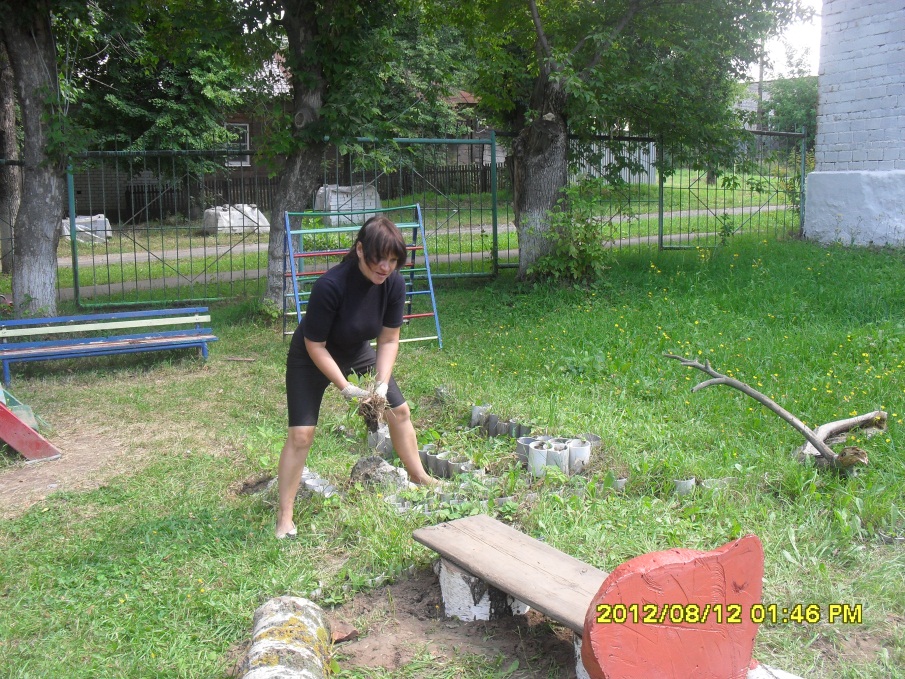 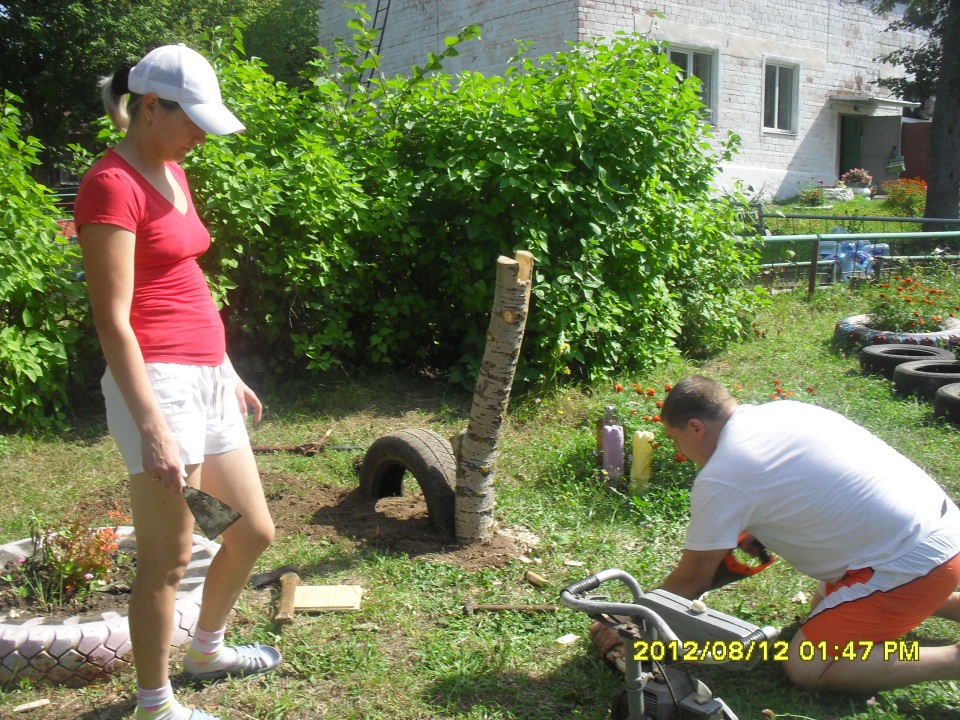 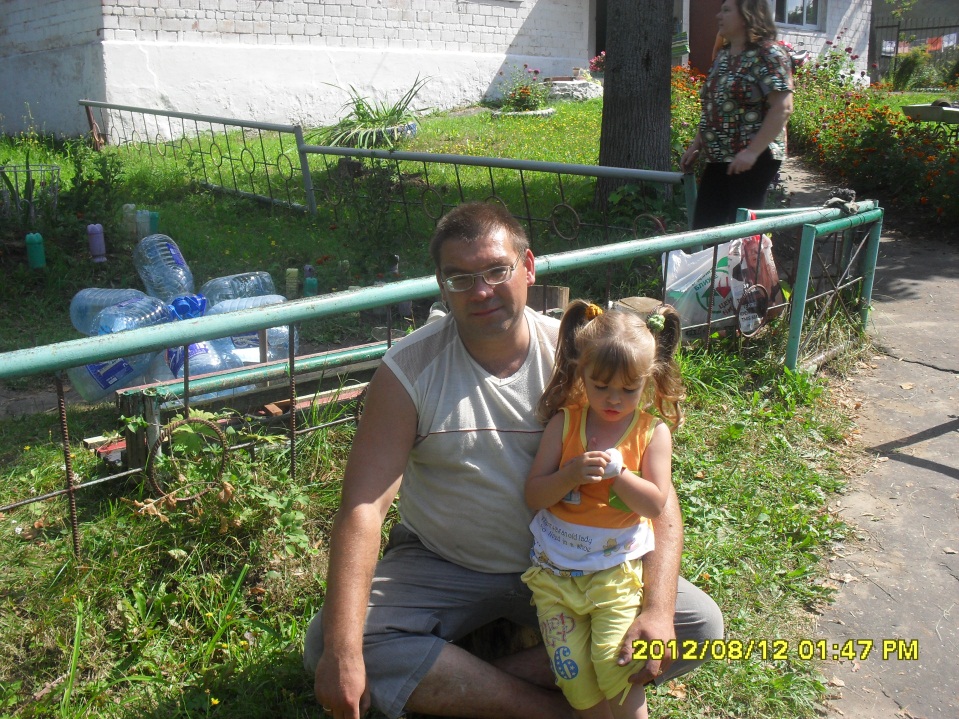 